Humanitarna akcija za Socijalnu samoposlugu Udruge MoSTKrajem studenog 2020. završena je još jedna tradicionalna humanitarna akcija naše Škole, prikupljanje potrebitih proizvoda za Socijalnu samoposlugu Udruge MoST.Učenici i djelatnici škole prikupili su 352 proizvoda hrane i higijenskih potrepština te su isti predani djelatnicima Socijalne samoposluge.Nažalost, zbog epidemiološke situacije nije bilo moguće donaciju odnijeti te posjetiti štićenike Udruge MoST ali čim to bude moguće nastavit ćemo i s tim aktivnostima.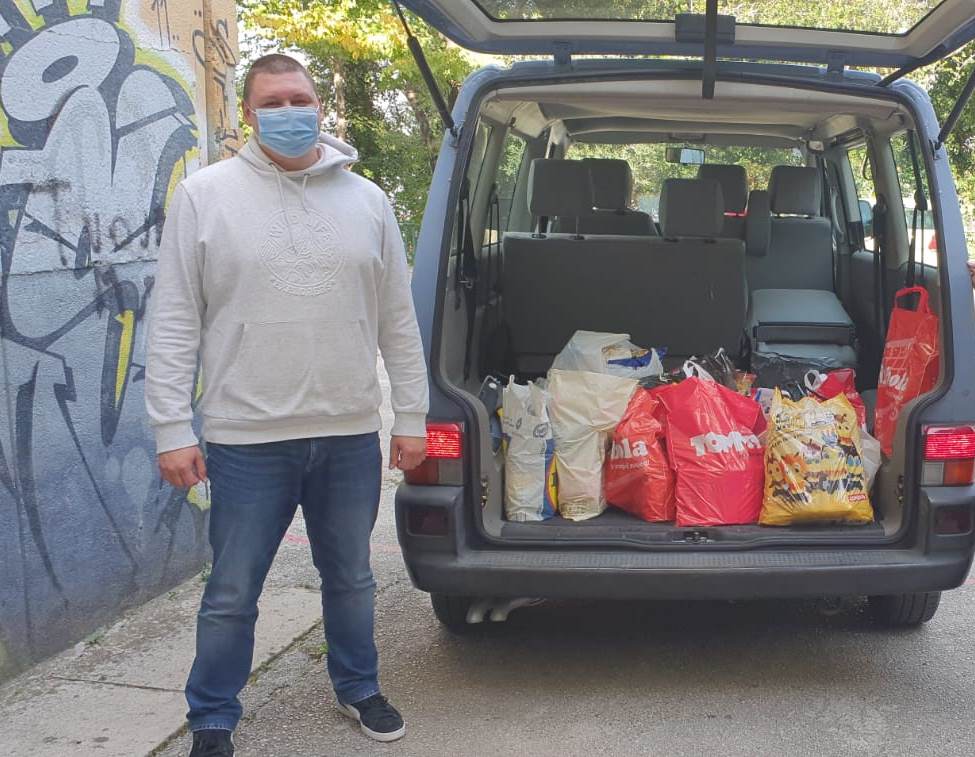 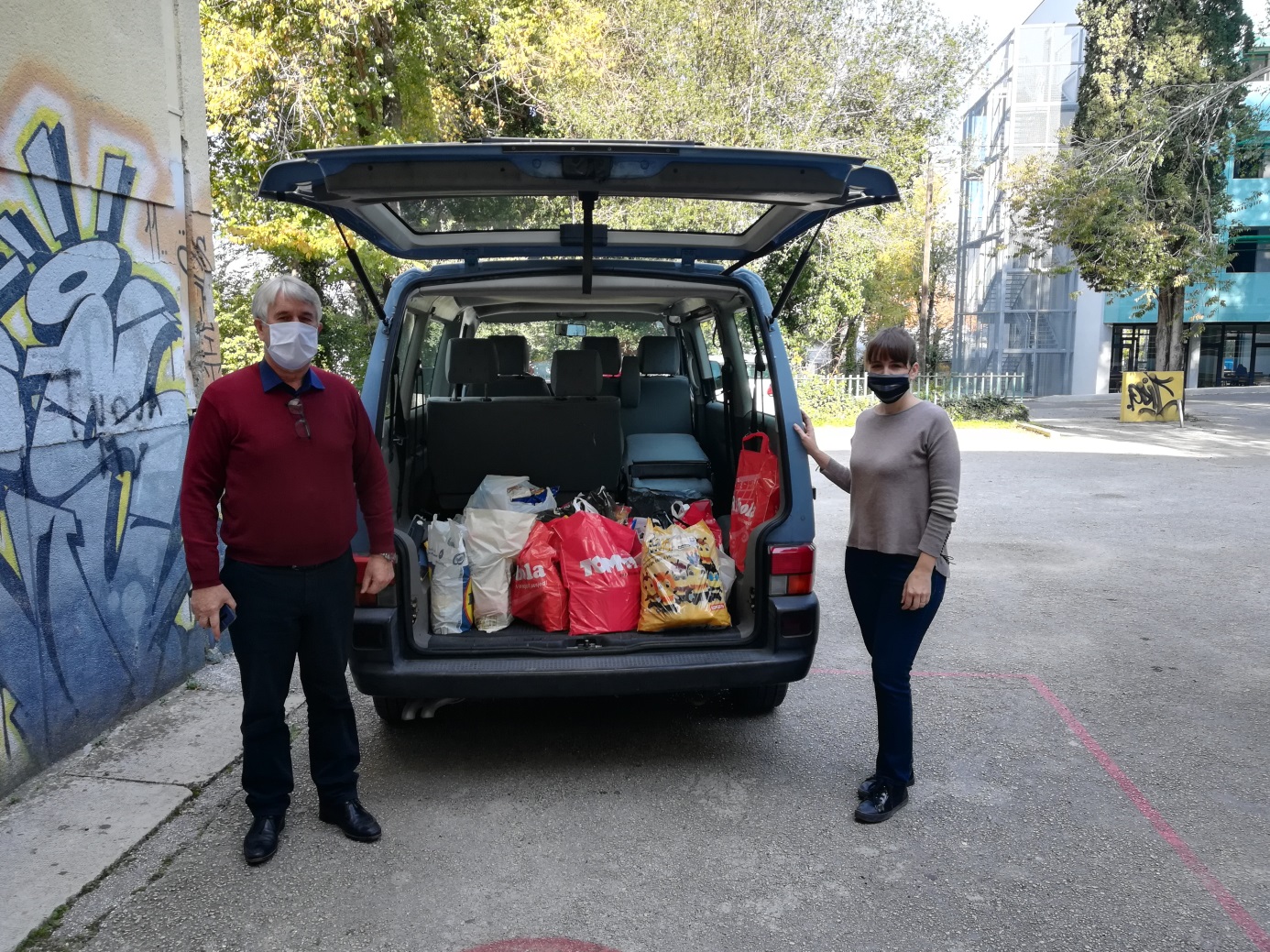 